Antrag auf Ausstellung eines E.D.E.-ZertifikatsFamilienname, Titel:Vorname:					geboren am:			in:Wohnadresse:Beschäftigt bei:Dienstadresse:
Derzeitige Funktion:Ausbildung absolviert in der Zeit von:   ____	____	____	bis	____    _____	____                                                                              Tag	Monat	Jahr		Tag	Monat	JahrGenaue Bezeichnung des Lehrgangs:Bildungsinstitut:                                 Titel der Abschlussarbeit:Anlagen:Kopie des AbschlusszeugnissesBestätigung des Unternehmens über eine mindestens zweijährige einschlägige LeitungsfunktionOrt				Datum				UnterschriftWird Ihrem Antrag entsprochen, werden wir Sie bzw. Ihren Arbeitgeber bitten, die Zertifikatsgebühr in Höhe von EUR 100,– auf das unten angeführte Konto der E.D.E. zu überweisen. Bitte geben Sie an, an wen die Rechnung versandt werden soll:AntragstellerArbeit-/Dienstgebergenaue Rechnungsanschrift und E-Mail-AdresseE.D.E. – Büro für Zertifizierungen  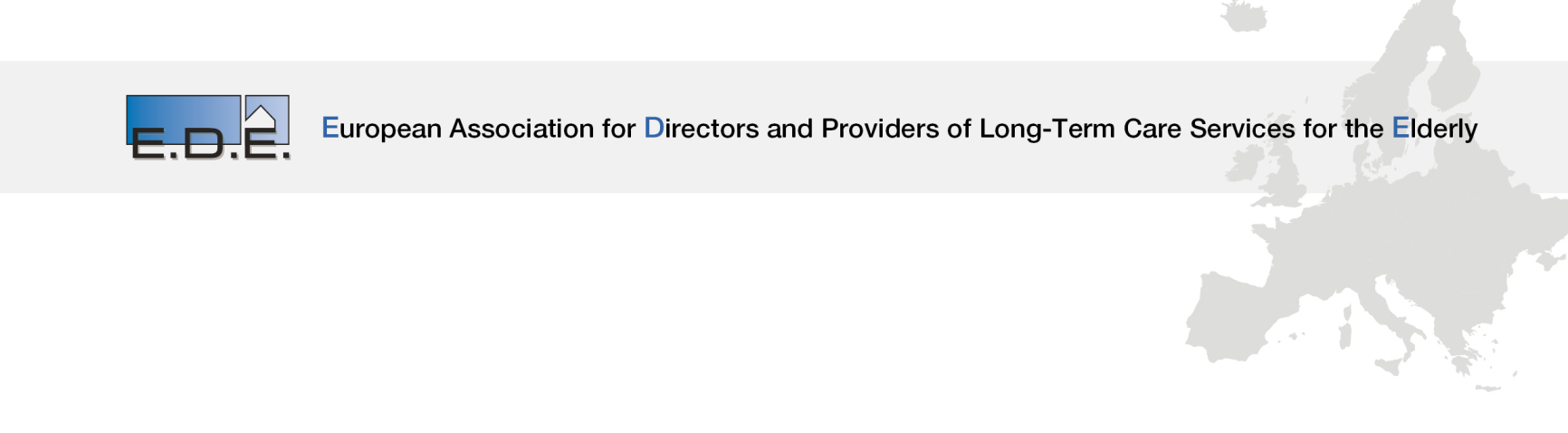 Bitte angeben:E.D.E.-Grundausbildung für Heimleiter/-innen (  □   kompakt  /  □   Modulform)E.D.E.-Weiterbildung „Strategisches Management“ (Geschäftsführung)Nummer des Zertifikats für die Heimleiter-Grundausbildung:E.D.E.-Weiterbildung „Netzwerkmanagement“Nummer des Zertifikats für die Heimleiter-Grundausbildung: